Рассмотрено на заседании педсовета Протокол № 1    от 31.08.2017 г.                    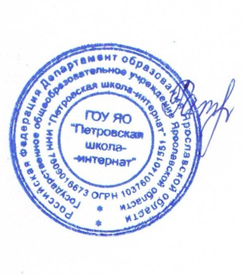 «Утверждаю»Директор   ГОУ ЯО «Петровская школа - интернат»                                                                                                                                                                                           __________Ратихина И.Н.    08.09.2017 г.                                                                                                Положение  о кабинете профессиональной ориентации ГОУ ЯО «Петровская школа-интернат»I. Общие положения1.1 Положение «О кабинете профессиональной ориентации ГОУ ЯО «Петровская школа-интернат» определяет порядок создания и функционирования кабинета профессиональной ориентации в школе. 1.2. Кабинет является центром работы по психолого-педагогическому сопровождению профессионального самоопределения разных категорий учащихся с 1 по 10-е классы в рамках урочной, внеурочной деятельности, социальных практик, клубной работы, проектной, исследовательской деятельности во взаимодействии с родителями (законными представителями), педагогическими работниками, социальными партнёрами. 1.3. В создании и организации деятельности Кабинета, в его оснащении принимают участие педагогические работники, родители (законные представители) во взаимодействии со специалистами центров профессиональной ориентации и психологической поддержки, центров занятости, предприятий, профессиональных образовательных организаций, учреждений высшего образования и другими специалистами, заинтересованными в обеспечении эффективности психолого-педагогического сопровождения профессионального самоопределения учащихся. 1.4. Деятельность Кабинета организуется на основании плана работы на календарный год и регулируется настоящим Положением и Уставом ОО. II. Цель и задачи деятельности Кабинета2.1. Основная цель – создать единую профориентационную среду, обеспечивающую доступность и качество психолого-педагогического сопровождения профессионального самоопределения разных категорий учащихся. 2.2. Задачи: 2.2.1. Создание ресурсного обеспечения психолого-педагогического сопровождения профессионального самоопределения учащихся: нормативное, кадровое, методическое, информационное, материально-техническое. 2.2.2. Организация психолого-педагогического сопровождения профессионального самоопределения учащихся с учётом тенденций социально-экономического развития региона. 2.2.3. Повышение уровня компетентности педагогических работников, родителей (законных представителей) по вопросам психолого-педагогического сопровождения профессионального самоопределения учащихся. 2.2.4. Организация накопления, изучения, внедрения и распространения эффективных практик, инновационных технологий психолого-педагогического сопровожденияпрофессионального самоопределения учащихся. 2.2.5. Организация отслеживания результативности психолого-педагогического сопровождения профессионального самоопределения учащихся. III. Содержание и организация деятельности Кабинета3.1. Кабинет частично распределён на территории ОО в кабинете психологической разгрузки, в учебных кабинетах, рекреационных помещениях, в игровых комнатах, 3.2. Кабинет оснащается нормативными, информационно - методическими, профдиагностическими материалами, техническими средствами психолого-педагогического сопровождения профессионального самоопределения учащихся, фильмотекой, медиатекой, локальной сетью, интернетом, компьютерами, мебелью. 3.3. Нормативная, информационно-методическая база Кабинета включает: - нормативно-правовые документы по профориентации федерального, регионального и школьного уровней; - профориентационные материалы (информацию об отраслях экономики, о социально-экономических тенденциях развития региона, состоянии рынка труда, профессиях и специальностях, требованиях к ним, путях получения образования, трудоустройстве и т.д.); - программно-методические материалы (сценарии уроков, внеурочной деятельности, проекты и т.д.); - профориентационные настольные игры; - буклеты, видеоматериалы, информационно-справочные материалы и т.д. Все материалы Кабинета регулярно обновляются. 3.4. Общие принципы отбора содержания профориентационного материала: - актуальность, достоверность, перспективность, наглядность, доступность; - акцент на изменениях социально-экономической ситуации развития региона (страны), появления новых, перспективных профессий и специальностей, условий получения профессионального образования, высшего образования. 3.5. Общие принципы форм и методов профориентационных мероприятий: системность и преемственность, практико-ориентированность, интерактивность, типологическое разнообразие. 3.6. Основные функции Кабинета: профориентационная, образовательная, информационно-методическая, проектировочная, консультативная. IV. Основные направления деятельности Кабинета4.1. Психолого-педагогическое сопровождение профессионального самоопределения учащихся 4.1.1. Расширение информационной основы профессионального самоопределения учащихся: - информирование о современных потребностях рынка труда (современные и перспективные профессии, структура рынка труда, квалификационные требования к специалистам, условия работы и т.д.) и профессиональном образовательном пространстве муниципального района/города/региона (количество и наименование профессиональных образовательных организаций, организаций высшего образования, перечень профессий и специальностей, условия обучения, возможности трудоустройства и т.д.); - об особенностях различных сфер профессиональной деятельности, социальных и финансовых составляющих различных профессий; особенностях местного, регионального, российского и международного спроса на различные виды трудовой деятельности. 4.1.2. Развитие способности учащихся к целеполаганию и проектированию образовательно-профессиональных маршрутов: проведение профориентационных мероприятий, практико-ориентированных занятий, профессиональных проб, социальных практик, заседаний детско-взрослого дискуссионного клуба, консилиумов и т.д. 4.1.3. Обеспечение дальнейшего развития ценностно-мотивационных основ саморазвития и профессионального самоопределения учащихся: организация экскурсий на производство, в профессиональные образовательные организации, организации высшего образования, в том числе виртуальных экскурсий с использованием компьютерного и мультимедийного оборудования, web-ресурсов. 4.1.4. Формирование у учащихся ключевых компетенций, составляющих основу ориентации в мире профессий, осознанного выбора будущей профессии, дальнейшего успешного образования и профессиональной деятельности, собственных критериев профессионального самоопределения. 4.1.5. Мотивация учащихся на достижение, инициативу, активную жизненную позицию, поиск информации, формирование логического мышления, уверенности в себе, коммуникативных способностей, навыка сотрудничества: организация встреч с руководителями и/или специалистами предприятий, организаций, профессиональных образовательных организаций и организаций высшего образования, организация волонтёрского движения и др. 4.1.6. Выявление и развитие интересов и возможностей учащихся, дальнейшее приобретение опыта поисково-аналитической и практической преобразовательной деятельности: организация проектно-исследовательской деятельности, проведение конкурсов, олимпиад на различных уровнях. 4.1.7. Оказание консультационной помощи, включающей диагностику профессиональных склонностей и профессионального потенциала обучающихся, их способностей и компетенций, необходимых для продолжения образования и выбора профессии. 4.1.8. Сопровождение формирования учащимися портфолио личных достижений: проведение консультаций по формированию портфолио, организация Фестиваля достижений и др. 4.2. Информационно-методическое сопровождение педагогических работников 4.2.1. Координация взаимодействия педагогических работников, социальных партнёров по организации психолого-педагогического сопровождения профессионального самоопределения учащихся. 4.2.2. Проведение обучающих семинаров, круглых столов по вопросам нормативно-правового обеспечения профориентационной деятельности образовательной организации, психолого-педагогического сопровождения учащихся, тенденций развития экономики региона, особенностей рынка труда, рынка образовательных услуг, внедрения профориентационного минимума в учебные программы урочной и внеурочной деятельности и др. 4.2.3. Оказание консультационной, информационно-методической помощи. 4.3. Информационно-методическое сопровождение родителей (законных представителей) 4.3.1. Информирование о тенденциях социально-экономического развития региона, рынка труда, рынка образовательных услуг и т.д. 4.3.2. Проведение профессиональных проб, экскурсий, организация дискуссионных площадок с участием родительской общественности, организация выставок достижений и талантов учащихся и др. 4.3.3. Организация консультаций по вопросам выбора профессии, трудоустройства с участием педагога-психолога и медицинского работника. 4.3.4. Сотрудничество по созданию и обеспечению деятельности Кабинета. V. Сферы ответственности руководящих и педагогических работников по обеспечению деятельности Кабинета5.1. Руководитель ОО 5.1.1. Издаёт приказ о создании Кабинета. 5.1.2. Утверждает Положение о Кабинете. 5.1.3. Назначает приказом ответственного за организацию деятельности Кабинета. 5.1.4. Создаёт условия для организации психолого-педагогического сопровождения профессионального самоопределения учащихся через систему работы педагогических работников, педагогов-психологов, социальных педагогов, сотрудничество с предприятиями, профессиональными образовательными организациями, образовательными организациями высшего образования, центрами профориентационной работы, взаимодействие с родителями (законными представителями). 5.1.5. Обеспечивает деятельность по развитию инфраструктуры, профориентационной среды ОО, ресурсного обеспечения Кабинета. 5.1.6. Определяет функции и систему материального поощрения сотрудников Кабинета. 5.1.7. Обеспечивает необходимые условия и осуществляет контроль деятельности сотрудников Кабинета. 5.1.8. Разрабатывает количественные и качественные показатели эффективности деятельности Кабинета. 5.1.9. Предоставляет по мере необходимости отчёты о деятельности Кабинета в органы управления образованием. 5.2. Ответственный за организацию деятельности Кабинета 5.2.1. Осуществляет системный анализ и планирование деятельности по организации психолого-педагогического сопровождения профессионального самоопределения учащихся. 5.2.2. Разрабатывает текущий и перспективный план развития Кабинета. 5.2.3. Координирует профориентационную деятельность педагогических работников, родителей (законных представителей) и социальных партнёров. 5.2.4. Организует профориентационные мероприятия, стендовые выставки профориентационной тематики, консультации, родительские собрания и др. 5.2.5. Ведёт рубрику о профориентационной деятельности на сайте ОО. 5.3. Заместители директора 5.3.1. Разрабатывают и обеспечивают реализацию программы «Воспитание и социализации» (направление «профессиональная ориентация»). 5.3.2. Организуют повышение компетентности педагогических работников по вопросам психолого-педагогического сопровождения профессионального самоопределения учащихся. 5.3.3. Создают условия для развития творческих инициатив, мобильности педагогических работников, обобщения и распространения передового опыта профориентационной деятельности. 5.3.4. Оказывают информационно-методическую помощь в овладении приёмами и методами психолого-педагогического сопровождения профессионального самоопределения учащихся. 5.3.5. Организуют взаимопосещение уроков, внеурочной деятельности, социальных акций с последующим самоанализом и анализом достигнутых результатов. 5.3.6. Организуют повышение компетентности родителей (законных представителей) по вопросам сопровождения профессионального самоопределения учащихся. 5.3.7. Организуют деятельность по обобщению и внедрению опыта психолого-педагогического сопровождения профессионального самоопределения учащихся в практику ОО. 5.4. Социально-психологическая служба 5.4.1. Осуществляет психолого-педагогическую поддержку участников образовательного процесса: учащихся, педагогов, родителей (законных представителей). 5.4.2. Выявляет учащихся, имеющих личностные, познавательные трудности в обучении. 5.4.3. Организует коррекционно-развивающую работу: 1) Развитие познавательной сферы учащихся: внимания, памяти, мышления, воображения и т.д. 2) Снятие тревожности, формирование адекватной самооценки. 3) Развитие навыков самоорганизации и самоконтроля. 4) Обучение способам релаксации и снятия эмоционального и физического напряжения. 5) Повышение сопротивляемости стрессу. 6) Актуализация внутренних ресурсов. 5.4.4. Обучает школьников навыкам самопознания, самораскрытия, самоанализа, использованию своих психологических особенностей и возможностей для успешного обучения, развития и профессионального самоопределения. 5.4.5. Проводит психологическую профилактику, направленную на предупреждение возникновения явлений дезадаптации учащихся, трудностей в интеллектуальном и личностном развитии, организацию восстановительных мероприятий, а также осуществление мероприятий по управлению психическим состоянием (обучение психической саморегуляции; формирование уверенности в своих силах; выработка навыков мобилизации в стрессе; развитие творческого потенциала). 5.4.6. Организует консультативную работу с педагогами (психолого-педагогические консилиумы) по разработке и планированию единой психолого-педагогической стратегии сопровождения каждого учащегося в процессе профессионального самоопределения. 5.4.7. Сопровождает учащихся по проектированию индивидуального образовательно-профессионального маршрута. 5.4.8. Проводит семинары-практикумы с элементами тренинга, профориентационные игры для учащихся, педагогических работников, родителей (законных представителей). 5.4.9. Проводит опросы, диагностику с целью определения эффективности профориентационной работы, уровня готовности выпускников к выбору профессии. 5.5. Педагогические работники 5.5.1. Повышают профессиональную квалификацию по вопросам психолого-педагогического сопровождения профессионального самоопределения разных категорий учащихся. 5.5.2. Разрабатывают и проводят социальные и профессиональные пробы, профориентационные игры, организуют экскурсии, встречи с представителями различных профессий и др. 5.5.3. Сопровождают деятельность учащихся по проектированию индивидуального образовательно-профессионального маршрута. 5.6. Классный руководитель и воспитатель5.6.1. Оказывает психолого-педагогическую поддержку учащимся в их профессиональном самоопределении. 5.6.2. Проводит профориентационные мероприятия: игры, конкурсы, олимпиады, дебаты: «Арт-Профи Форум», «В объективе – экономика области», «Город мастеров», «Путешествие в будущее», «Я выбираю бизнес» и др. 5.6.3. Организует участие старшеклассников, родителей (законных представителей) в областном профориентационном мероприятии «Дни профессионального образования». 5.6.4. Организует экскурсии на чемпионат «Молодые профессионалы», отраслевые тематические выставки (День промышленности, Строительный форум, Туристический форум, энергетический форум и др.). 5.6.5. Проводит анкетирование, с целью выявления уровня готовности выпускников к выбору профессии во взаимодействии с ГУ ЯО «Центр профессиональной ориентации и психологической поддержки «Ресурс». 5.6.6. Сопровождает формирование портфолио, проектирование учащимися образовательно-профессиональных маршрутов. 5.6.7. Организует повышение уровня компетентности родителей (законных представителей) по вопросам сопровождения профессионального самоопределения учащихся. VI. Критерии эффективности деятельности Кабинета 6.1. Критерии эффективности деятельности Кабинета разрабатываются в соответствии с целями и задачами профориентационной работы общеобразовательной организации.